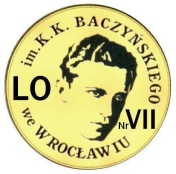 WYMAGANIA EDUKACYJNE ZMATEMATYKINIEZBĘDNE DO UZYSKANIA PRZEZ UCZNIAPOSZCZEGÓLNYCH ŚRÓDROCZNYCH I ROCZNYCH OCEN KLASYFIKACYJNYCHWYNIKAJĄCYCH Z REALIZOWANEGO PROGRAMU NAUCZANIA Matematyka z plusem. Program nauczania matematyki w liceum i technikumM. Dobrowolska, M. Karpiński, J. Lech(LICEUM 4-LETNIE)	ZAKRES PODSTAWOWY  KLASA TRZECIA	Szczegółowe wymagania edukacyjne dla klasy3E.Szczegółowe wymagania edukacyjne dla klasy3E.Szczegółowe wymagania edukacyjne dla klasy3E.Szczegółowe wymagania edukacyjne dla klasy3E.Szczegółowe wymagania edukacyjne dla klasy3E.Ocenę niedostateczną otrzymuje uczeń, który nie spełnia wymagań edukacyjnych niezbędnych do uzyskania oceny dopuszczającej.Ocenę niedostateczną otrzymuje uczeń, który nie spełnia wymagań edukacyjnych niezbędnych do uzyskania oceny dopuszczającej.Ocenę niedostateczną otrzymuje uczeń, który nie spełnia wymagań edukacyjnych niezbędnych do uzyskania oceny dopuszczającej.Ocenę niedostateczną otrzymuje uczeń, który nie spełnia wymagań edukacyjnych niezbędnych do uzyskania oceny dopuszczającej.Ocenę niedostateczną otrzymuje uczeń, który nie spełnia wymagań edukacyjnych niezbędnych do uzyskania oceny dopuszczającej.Wymagania edukacyjne niezbędne do uzyskania oceny dopuszczającejWymagania edukacyjne niezbędne do uzyskania oceny dostatecznejWymagania edukacyjne niezbędne do uzyskania oceny dobrejWymagania edukacyjne niezbędne do uzyskania oceny bardzo dobrejWymagania edukacyjne niezbędne do uzyskania oceny celującejI.   TRYGONOMTERIAI.   TRYGONOMTERIAI.   TRYGONOMTERIAI.   TRYGONOMTERIAI.   TRYGONOMTERIAUczeń:zna definicje funkcji trygonometrycznych w trójkącie prostokątnym;potrafi  obliczyć wartości funkcji trygonometrycznych kąta ostrego w trójkącie prostokątnym o danych długościach boków;potrafi  korzystać z przybliżonych wartości funkcji trygonometrycznych (odczytanych z tablic lub obliczonych za pomocą kalkulatora);potrafi rozwiązywać trójkąty prostokątne;zna wartości funkcji trygonometrycznych kątów o miarach 30°, 45°, 60°;zna definicje funkcji trygonometrycznych dowolnego kąta;potrafi obliczać wartości funkcji trygonometrycznych kąta, gdy dane są współrzędne punktu leżącego na drugim ramieniu kątazna tożsamości i związki pomiędzy funkcjami trygonometrycznymi tego samego kąta;Zna wzory redukcyjne kątów:  ;Uczeńpotrafi obliczać wartości wyrażeń zawierających funkcje trygonometryczne kątów o miarach  30°, 45°, 60°;zna zależności między funkcjami trygonometrycznymi tego samego kąta ostrego;potrafi obliczyć wartości pozostałych funkcji trygonometrycznych kąta wypukłego, gdy dana jest jedna z nich;potrafi stosować wzory redukcyjne kątów:  w obliczaniu wartości wyrażeń;umie zbudować w układzie współrzędnych dowolny kąt o mierze a, gdy dana jest wartość jednej funkcji trygonometrycznej tego kąta;potrafi posługiwać się definicjami funkcji trygonometrycznych dowolnego kąta w rozwiązywaniu zadań;potrafi wyznaczyć wartości pozostałych funkcji trygonometrycznych kąta, gdy dana jest jedna z nich; potrafi upraszczać wyrażenia zawierające funkcje trygonometryczne;Uczeńpotrafi skonstruować kąt, jeżeli dana jest wartość jednej z funkcji trygonometrycznych;potrafi przeprowadzać dowody tożsamości  trygonometrycznych;potrafi rozwiązywać zadania z kontekstem praktycznym stosując trygonometrię kąta ostrego;potrafi stosować wzory redukcyjne kątów:  w obliczaniu wartości wyrażeń;umie zbudować w układzie współrzędnych dowolny kąt o mierze a, gdy dana jest wartość jednej funkcji trygonometrycznej tego kąta;potrafi posługiwać się definicjami funkcji trygonometrycznych dowolnego kąta w rozwiązywaniu zadań;potrafi wyznaczyć wartości pozostałych funkcji trygonometrycznych kąta, gdy dana jest jedna z nich; potrafi upraszczać wyrażenia zawierające funkcje trygonometryczne;Uczeńpotrafi rozwiązywać zadania o średnim stopniu trudności, wykorzystując  wiedzę o figurach geometrycznych oraz trygonometrię kąta ostrego;potrafi rozwiązywać zadania o średnim stopniu trudności, wykorzystując  wcześniej zdobytą wiedzę (np. wzory skróconego mnożenia) oraz trygonometrię kąta ostrego;potrafi rozwiązywać trudne zadania, korzystając ze wzorów redukcyjnych;potrafi rozwiązywać trudne zadania, wykorzystując podstawowe tożsamości trygonometryczne;Uczeńpotrafi rozwiązywać zadania o podwyższonym stopniu trudności, wymagające niekonwencjonalnych pomysłów i metod.potrafi rozwiązywać różne zadania z innych działów matematyki, w których wykorzystuje się wiadomości i umiejętności z trygonometrii.II. WYRAŻENIA WYMIERNEII. WYRAŻENIA WYMIERNEII. WYRAŻENIA WYMIERNEII. WYRAŻENIA WYMIERNEII. WYRAŻENIA WYMIERNEzna pojęcie ułamka algebraicznego jednej zmiennejpotrafi wyznaczyć dziedzinę ułamka algebraicznegopotrafi podać przykład ułamka algebraicznego o zadanej dziedziniepotrafi wykonywać działania na ułamkach algebraicznych, takie jak: skracanie ułamków, rozszerzanie ułamków, dodawanie, odejmowanie, mnożenie i dzielenie ułamków algebraicznych, określając warunki wykonalności tych działańpotrafi wykonywać działania łączne na ułamkach algebraicznychzna definicję równania wymiernegopotrafi rozwiązywać proste równania wymiernewie, jaką zależność między dwiema wielkościami zmiennymi, nazywamy proporcjonalnością odwrotną potrafi wskazać współczynnik proporcjonalnościzna definicję funkcji homograficznej potrafi przekształcić wzór funkcji  do postaci potrafi naszkicować wzór funkcji   potrafi wyznaczyć przedziały monotoniczności funkcji potrafi rozwiązywać zadania tekstowe prowadzące do prostych równań wymiernychrozwiązuje zadania z zastosowaniem proporcjonalności odwrotnejpotrafi rozwiązywać proste zadania z parametrem dotyczące funkcji homograficznejpotrafi sprawnie wykonywać działania łączne na ułamkach algebraicznychpotrafi rozwiązywać równania wymiernepotrafi rozwiązywać zadania dotyczące własności funkcji wymiernej (w tym z parametrem)potrafi napisać wzór funkcji homograficznej na podstawie informacji o jej wykresiepotrafi rozwiązywać zadania tekstowe prowadzące do równań wymiernychpotrafi rozwiązywać zadania na dowodzenie z zastosowaniem ułamków algebraicznych (w tym zadania dotyczące związków pomiędzy średnimi: arytmetyczną, geometryczną, średnią kwadratową)potrafi rozwiązywać równania z wartością bezwzględnąpotrafi rozwiązywać równania wymierne z parametrempotrafi przeprowadzić dyskusję liczby rozwiązań równania wymiernego z parametrempotrafi rozwiązywać zadania o podwyższonym stopniu trudności dotyczące funkcji wymiernych wymagające zastosowania niekonwencjonalnych metodIII. CIĄGIIII. CIĄGIIII. CIĄGIIII. CIĄGIIII. CIĄGIzna definicję ciągu (ciągu liczbowego)potrafi wyznaczyć dowolny wyraz ciągu liczbowego określonego wzorem ogólnymwyznacza kolejne wyrazy ciągu, gdy danych jest kilka jego początkowychpotrafi narysować wykres ciągu liczbowego określonego wzorem ogólnympotrafi podać przykłady ciągów liczbowych monotonicznychzna definicję ciągu arytmetycznegopotrafi podać przykłady ciągów arytmetycznych;potrafi zbadać na podstawie definicji, czy dany ciąg określony wzorem ogólnym jest arytmetycznywyznacza wzór ogólny ciągu arytmetycznego, mając dany pierwszy wyraz i różnicęzna i potrafi stosować w rozwiązywaniu zadań wzór na n-ty wyraz ciągu arytmetycznego; zna i potrafi stosować w rozwiązywaniu zadań wzór na sumę n kolejnych początkowych wyrazów ciągu arytmetycznego;zna definicję ciągu geometrycznego;potrafi podać przykłady ciągów geometrycznychpotrafi zbadać na podstawie definicji, czy dany ciąg określony wzorem ogólnym jest geometryczny;wyznacza wzór ogólny ciągu geometrycznego, mając dany pierwszy wyraz i ilorazzna i potrafi stosować w rozwiązywaniu zadań wzór na n-ty wyraz ciągu geometrycznego; zna i potrafi stosować wzór na sumę n kolejnych początkowych wyrazów ciągu geometrycznego;potrafi stosować procent prosty i składany w zadaniach dotyczących oprocentowania lokat i kredytów;oblicza wysokość kapitału przy różnym okresie kapitalizacjiwyznacza wyraz an+1 ciągu określonego wzorem ogólnymbada w prostych przypadkach czy ciąg liczbowego jest rosnący czy malejącypotrafi wyznaczyć wyrazy ciągu o podanej wartościwyznacza wzór ogólny ciągu mając danych kilka jego wyrazówpotrafi wykorzystać średnią arytmetyczną do obliczenia wyrazu środkowego ciągu arytmetycznego;stosuje własności ciągu arytmetycznego do rozwiązywania zadań tekstowychwyznacza wzór ogólny ciągu arytmetycznego, mając dane dowolne dwa jego wyrazywyznacza wzór ogólny ciągu geometrycznego, mając dane dowolne dwa jego wyrazypotrafi wykorzystać średnią geometryczną do obliczenia wyrazu środkowego ciągu geometrycznego;potrafi wyznaczyć ciąg arytmetyczny (geometryczny) na podstawie wskazanych danych;stosuje własności ciągu geometrycznego do rozwiązywania zadań tekstowychpotrafi rozwiązywać proste zadania „mieszane” dotyczące ciągów arytmetycznych i geometrycznych;wyznacza początkowe wyrazy ciągu określone rekurencyjniewyznacza wzór rekurencyjny ciągu, mając dany wzór ogólnyoblicza oprocentowanie lokatyokreśla okres oszczędzaniabada, ile wyrazów danego ciągu jest większych/mniejszych od danej liczbywyznacza wartość parametru tak, aby ciąg był ciągiem monotonicznymwyznacza wzór ogólny ciągu spełniającego podane warunkipotrafi zbadać na podstawie definicji monotoniczność ciągu liczbowego określonego wzorem ogólnym;wyznacza wartości zmiennych tak, aby wraz z podanymi wartościami tworzyły ciąg arytmetycznywyznacza wartość parametru tak, aby ciąg był arytmetycznypotrafi wyprowadzić wzór na sumę n kolejnych początkowych wyrazów ciągu arytmetycznegostosuje własności ciągu arytmetycznego do rozwiązywania zadań, również w kontekście praktycznymokreśla monotoniczność ciągu geometrycznegowyznacza wartości zmiennych tak, aby wraz z podanymi wartościami tworzyły ciąg geometrycznypotrafi wyprowadzić wzór na sumę n kolejnych początkowych wyrazów ciągu geometrycznegostosuje średnią geometryczną do rozwiązywania zadańwyznacza wartość parametru tak, aby ciąg był geometrycznypotrafi rozwiązywać zadania „mieszane” dotyczące ciągów arytmetycznych i geometrycznych;potrafi określić ciąg wzorem rekurencyjnympotrafi wyznaczyć wyrazy ciągu określonego wzorem rekurencyjnymrozwiązuje zadania związane z kredytami, również umieszczone w kontekście praktycznymrozwiązuje równania z zastosowaniem wzoru na sumę wyraów ciągu arytmetycznegopotrafi rozwiązywać zadania „mieszane” dotyczące ciągów arytmetycznych i geometrycznych o podwyższonym stopniu trudnościstosuje średnią geometryczną w dowodzeniurozwiązuje zadania o podwyższonym stopniu trudności, związane ze wzorem rekurencyjnym ciągupotrafi rozwiązywać zadania na dowodzenie, w których jest mowa o ciągachIV. FIGURY PODOBNEIV. FIGURY PODOBNEIV. FIGURY PODOBNEIV. FIGURY PODOBNEIV. FIGURY PODOBNEzna twierdzenie Talesa; potrafi je stosować do podziału odcinka w danym stosunku, do obliczania długości odcinka w prostych zadaniach;zna wnioski z twierdzenia Talesa i potrafi je stosować w rozwiązywaniu prostych zadań;umie obliczyć skalę podobieństwa trójkątów podobnychzna twierdzenie odwrotne do twierdzenia Talesa i potrafi je stosować do uzasadnienia równoległości odpowiednich odcinków lub prostych;zna trzy cechy przystawania trójkątów i potrafi je zastosować przy rozwiązywaniu prostych zadań;zna cechy podobieństwa trójkątów; potrafi je stosować do rozpoznawania trójkątów podobnych i przy rozwiązaniach prostych zadań;potrafi rozwiązywać zadania o średnim stopniu trudności dotyczące trójkątów, z zastosowaniem poznanych do tej pory twierdzeń;potrafi rozwiązywać zadania geometryczne, wykorzystując cechy podobieństwa trójkątów, twierdzenie o polach figur podobnych;potrafi stosować cechy podobieństwa trójkątów do rozwiązania zadań z wykorzystaniem innych, wcześniej poznanych własności;potrafi rozwiązywać zadania dotyczące trójkątów, w których wykorzystuje twierdzenia poznane wcześniej (tw. Talesa)potrafi udowodnić twierdzenie Talesa z wykorzystaniem pól odpowiednich trójkątów;potrafi rozwiązywać nietypowe zadania geometryczne o podwyższonym stopniu trudności z wykorzystaniem poznanych pojęć geometrii;V. STEREOMETRIAV. STEREOMETRIAV. STEREOMETRIAV. STEREOMETRIAV. STEREOMETRIApotrafi określić położenie dwóch płaszczyzn w przestrzeni;potrafi określić położenie prostej i płaszczyzny w przestrzeni;potrafi określić położenie dwóch prostych w przestrzeni;potrafi rysować figury płaskie w rzucie równoległym na płaszczyznę;umie scharakteryzować prostopadłość prostej i płaszczyzny;umie scharakteryzować prostopadłość dwóch płaszczyzn;rozumie pojęcie kąta między prostą i płaszczyzną;rozumie pojęcie kąta dwuściennego, poprawnie posługuje się terminem „kąt liniowy kąta dwuściennego”;zna określenie graniastosłupa; umie wskazać: podstawy, ściany boczne, krawędzie podstaw, krawędzie boczne, wysokość graniastosłupa;zna podział graniastosłupów;umie narysować siatki graniastosłupów prostych;zna określenie ostrosłupa; umie wskazać: podstawę, ściany boczne, krawędzie podstaw, krawędzie boczne, wysokość ostrosłupa;zna podział ostrosłupów;umie narysować siatki ostrosłupów prostych;rozpoznaje w graniastosłupach i ostrosłupach kąty między odcinkami (np. krawędziami, krawędziami i przekątnymi, itp.), oblicza miary tych kątów;rozpoznaje w graniastosłupach i ostrosłupach kąt między odcinkami i płaszczyznami (między krawędziami i ścianami, przekątnymi i ścianami), oblicza miary tych kątów;zna określenie walca; umie wskazać: podstawy, powierzchnię boczną, tworzącą, oś obrotu walca;zna określenie stożka; umie wskazać: podstawę, powierzchnię boczną, tworzącą, wysokość, oś obrotu, wierzchołek stożka;zna określenie kuli;umie obliczać objętość i pole powierzchni graniastosłupów prawidłowych;umie obliczać objętość i pole powierzchni poznanych ostrosłupów prawidłowych.rozpoznaje w graniastosłupach i ostrosłupach kąty między ścianami;rozumie określenie przekrój osiowy walca;rozumie określenie przekrój osiowy stożka;rozpoznaje w walcach i stożkach kąt między odcinkami oraz kąt między odcinkami i płaszczyznami (np. kąt rozwarcia stożka, kąt między tworzącą a podstawą); oblicza miary tych kątów;umie obliczać objętość i pole powierzchni poznanych graniastosłupów;umie obliczać objętość i pole powierzchni poznanych ostrosłupów;umie obliczać objętość i pole powierzchni brył obrotowych (stożka, kuli, walca);potrafi rozwiązywać proste zadania geometryczne dotyczące brył, w tym z wykorzystaniem trygonometrii i poznanych wcześniej twierdzeń.zna i umie stosować twierdzenia charakteryzujące ostrosłup prosty;potrafi rozwiązywać zadania geometryczne dotyczące brył o średnim stopniu trudności, z wykorzystaniem wcześniej poznanych twierdzeń.określa, jaką figurą jest dany przekrój prostopadłościanu płaszczyzną;potrafi rozwiązywać zadania geometryczne dotyczące brył o wyższym stopniu  trudności z wykorzystaniem własności kątów.potrafi rozwiązywać zadania o podwyższonym stopniu trudności, wymagające niekonwencjonalnych pomysłów i metod.potrafi rozwiązywać różne zadania z innych działów matematyki, w których wykorzystuje się wiadomości i umiejętności z trygonometrii.V. STATYSTYKAV. STATYSTYKAV. STATYSTYKAV. STATYSTYKAV. STATYSTYKApotrafi odczytywać dane statystyczne z tabel, diagramów i wykresów;potrafi obliczyć średnią arytmetyczną i średnią ważoną z próby;potrafi obliczyć medianę z próby;potrafi wskazać modę z próby.potrafi obliczyć wariancję i odchylenie standardowe zestawu danych;potrafi na podstawie obliczonych wielkości przeprowadzić analizę przedstawionych danych;potrafi określać zależności między odczytanymi danymi.potrafi rozwiązywać proste zadania teoretyczne dotyczące pojęć statystycznych.potrafi rozwiązywać trudniejsze zadania teoretyczne dotyczące pojęć statystycznych.